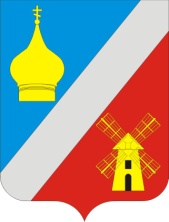 СОБРАНИЕ ДЕПУТАТОВ                             ФЕДОРОВСКОГО СЕЛЬСКОГО ПОСЕЛЕНИЯНЕКЛИНОВСКОГО РАЙОНА РОСТОВСКОЙ ОБЛАСТИР Е Ш Е Н И Е«О порядке формирования, управления и распоряжения муниципальной казной муниципального образования «Федоровское сельское поселение»ПринятоСобранием депутатов                                                                    	«25» декабря 2019 годаВ соответствии со статьями 14 и 35 Федерального закона от 06.10.2003 года   № 131-ФЗ «Об общих принципах организации местного самоуправления в Российской Федерации», руководствуясь Решением Собрания депутатов Федоровского сельского поселения от 11.07.2019 № 147 «Об утверждении  Положения о порядке управления и распоряжения муниципальным имуществом муниципального образования «Федоровское сельское поселение», Уставом муниципального образования «Федоровское сельское поселение», Собрание депутатов Федоровского сельского поселения РЕШИЛО:Утвердить Положение о порядке формирования, управления и распоряжения муниципальной казной муниципального образования «Федоровское сельское поселение» согласно приложению.Официально опубликовать (обнародовать) настоящее решение.Настоящее решение вступает в силу со дня его официального опубликования.Контроль за исполнением настоящего решения возложить на постоянную комиссию по бюджету, налогам и муниципальной собственности (председатель – А.И. Слинько).Председатель Собрания депутатов – Глава Федоровского сельского поселения 						С.А. Слинькос. Федоровка«25» декабря 2019 года№ 168Приложениек Решению Собрания депутатов Федоровского сельского поселения от 25.12.2019г. № 168Положениео порядке формирования, управления и распоряжения муниципальной казной муниципального образования «Федоровское сельское поселение»1. Общие положения1.1. Настоящее Положение разработано в соответствии с Гражданским кодексом Российской Федерации, Федеральным законом от 06.10.2003 № 131-ФЗ «Об общих принципах организации местного самоуправления в Российской Федерации», Решением Собрания депутатов Федоровского сельского поселения от 11.07.2019 № 147 «Об утверждении  Положения о порядке управления и распоряжения муниципальным имуществом муниципального образования «Федоровское сельское поселение» в целях определения целей и общего порядка формирования муниципальной казны муниципального образования «Федоровское сельское поселение», ее структуры и режима использования.1.2. Настоящее Положение не регулирует порядок управления и распоряжения средствами бюджета муниципального образования «Федоровское сельское поселение», входящими в состав муниципальной казны муниципального образования «Федоровское сельское поселение».1.3. Муниципальное образование «Федоровское сельское поселение» (далее – поселение) отвечает по своим обязательствам муниципальным имуществом, составляющим муниципальную казну поселения, в соответствии с действующим законодательством.Обращенные к поселению имущественные требования удовлетворяются за счет средств бюджета поселения, а в случае недостаточности этих средств – за счет иного имущества муниципальной казны поселения, за исключением имущества, которое может находиться только в муниципальной собственности и обеспечивать жизнедеятельность поселения.2. Цели и задачи управления и распоряжения муниципальной казной поселения2.1. Целями управления и распоряжения имуществом муниципальной казны поселения являются:- укрепление материально-финансовой основы местного самоуправления поселения;- оптимизация структуры и состава муниципальной собственности поселения; создание условий для эффективного использования имущества муниципальной казны поселения в целях обеспечения социально-экономического развития поселения и увеличения доходов бюджета поселения; сохранение и создание новых рабочих мест;- привлечение инвестиций и стимулирование предпринимательской активности на территории поселения;- обеспечение обязательств поселения по гражданско-правовым сделкам.- обеспечение экономической основы для решения вопросов местного значения поселения, а также отдельных государственных полномочий, которыми муниципальное образование наделено в соответствии с федеральными законами, законами Ростовской области с одновременной передачей необходимых материальных и финансовых средств.2.2. При управлении и распоряжении имуществом муниципальной казны поселения решаются следующие задачи:- обеспечение полного по объектного учета имущества, входящего в состав муниципальной казны поселения, и их движения;- сохранение и приумножение в составе муниципальной казны поселения имущества, управление и распоряжение которым обеспечивает привлечение в доход бюджета поселения дополнительных средств, а также имущества, необходимого для решения вопросов местного значения поселения, обеспечения общественных потребностей населения;- выявление и применение наиболее эффективных способов использования муниципального имущества поселения;- контроль за сохранностью и использованием по целевому назначению муниципального имущества поселения.3. Состав и источники формирования муниципальной казны поселения3.1. Муниципальную казну поселения составляют средства бюджета поселения, а также иное муниципальное имущество, не закрепленное на праве оперативного управления и (или) хозяйственного ведения за муниципальными унитарными предприятиями, муниципальными учреждениями и органами Администрации Федоровского сельского поселения с правами юридического лица.3.2. Источниками формирования муниципальной казны поселения может быть имущество:1) переданное в муниципальную собственность в порядке, предусмотренном законодательством о разграничении государственной собственности на собственность Российской Федерации, субъектов Российской Федерации и муниципальную;2) вновь созданное или приобретенное непосредственно в муниципальную собственность поселения за счет средств бюджета поселения;3) переданное безвозмездно в муниципальную собственность поселения юридическими и физическими лицами;4) исключенное из хозяйственного ведения муниципальных унитарных предприятий и из оперативного управления муниципальных учреждений;5) оставшееся после ликвидации муниципальных унитарных предприятий и муниципальных учреждений;6) поступившее в муниципальную собственность поселения по другим, не противоречащим законодательству, основаниям.3.3. Включение в состав муниципальной казны поселения имущества, образованного за счет источников, указанных в пункте 3.2 Положения, осуществляется на основании муниципальных правовых актов Собрания депутатов Федоровского сельского поселения, Администрации Федоровского сельского поселения, устанавливающих источник и порядок образования имущества, а также способы его дальнейшего использования, объем и порядок выделения средств на его содержание и эксплуатацию.3.4. Имущество, включенное в состав муниципальной казны поселения, учитывается на балансе Администрации Федоровского сельского поселения в порядке, установленном разделом 4 настоящего Положения.3.5. Исключение имущества из состава муниципальной казны поселения осуществляется в соответствии с законодательством Российской Федерации, муниципальными правовыми актами Администрации Федоровского сельского поселения по следующим основаниям:1) отчуждение имущества;2)возмездная или безвозмездная передача из муниципальной собственности поселения в государственную собственность субъектов Российской Федерации либо федеральную собственность Российской Федерации;3) передача имущества в хозяйственное ведение и (или) оперативное управление муниципальным предприятиям и учреждениям, а также в уставный фонд создаваемых муниципальных предприятий, хозяйственных обществ и в качестве учредительного взноса;4) списание имущества по причинам физического износа, сноса, ликвидации в результате стихийных бедствий и иных чрезвычайных ситуациях;5) решение суда.3.6. Формирование муниципальной казны поселения и финансирование ее содержания осуществляются за счет средств бюджета поселения и иных источников, не запрещенных законодательством.4. Порядок учета имущества муниципальной казны поселения4.1. Имущество, составляющее муниципальную казну поселения, принадлежит на праве собственности поселению и не подлежит отражению в бухгалтерской отчетности органов местного самоуправления поселения и других организаций в качестве основных или оборотных средств.4.2. Учет имущества, составляющего муниципальную казну поселения, и его движение осуществляются заведующим сектора экономики и финансов  Администрации Федоровского сельского поселения (далее – специалист Администрации) путем занесения соответствующей информации в Реестр муниципального имущества поселения (далее - Реестр), содержащей сведения о составе, балансовой и остаточной стоимости, основаниях и сроке постановки на учет, технические характеристики, другие сведения об имуществе, соответствующие требованиям Приказа Минэкономразвития РФ от 30.08.2011№ 424 «Об утверждении Порядка ведения органами местного самоуправления реестров муниципального имущества».Одновременно с внесением сведений об имуществе муниципальной казны поселения в Реестр ему присваивается идентификационный номер. С момента присвоения идентификационного номера специалист Администрации осуществляет функции реестрового учета имущества муниципальной казны поселения.Сведения об имуществе муниципальной казны поселения и записи об изменении сведений о них вносятся в Реестр на основании документов, подтверждающих приобретение муниципальным образованием имущества, возникновение, изменение, прекращение права муниципальной собственности на имущество, изменение сведений об объектах учета. Указанные документы (или надлежащим образом заверенные копии) предоставляются специалисту Администрации в 2-недельный срок с момента возникновения, изменения или прекращения права поселения на имущество муниципальной казны поселения (изменения сведений об имуществе муниципальной казны поселения).4.3. Специалист Администрации обязан:1) обеспечивать соблюдение порядка ведения Реестра, установленного Приказом Минэкономразвития РФ от 30.08.2011 № 424 «Об утверждении Порядка ведения органами местного самоуправления реестров муниципального имущества»;2) обеспечивать соблюдение права беспрепятственного доступа заинтересованных лиц к Реестру и защиту государственной и коммерческой тайны;3) осуществлять информационно-справочное обслуживание заинтересованных лиц, выдавать выписки из Реестра.4.4. Полный учет информации по имуществу муниципальной казны поселения осуществляется в электронном виде в составе Реестра.4.5. Имущественные объекты муниципальной казны поселения, переданные юридическим лицам в аренду или безвозмездное пользование, подлежат бухгалтерскому учету у пользователей на забалансовом счете с открытием инвентарных карточек по установленной форме и ежегодным начислением износа или амортизационных отчислений.4.6. Недвижимое имущество, отнесенное к муниципальной казне поселения, подлежит кадастровому учету, государственной регистрации и оценке в порядке и на условиях, предусмотренных законодательством Российской Федерации.4.7. Сведения об имуществе муниципальной казны поселения, содержащиеся в Реестре, носят открытый характер и предоставляются любым заинтересованным лицам в виде выписок из Реестра. Предоставление указанных сведений осуществляется Администрацией Федоровского сельского поселения на основании письменного запроса в 10-дневный срок со дня его поступления в порядке, предусмотренном нормативными актами Администрации Федоровского сельского поселения.5. Управление имуществом муниципальной казны поселения5.1. Управление и распоряжение имуществом муниципальной казны поселения от имени поселения осуществляет Администрация Федоровского сельского поселения в порядке, установленном действующим законодательством Российской Федерации, настоящим Положением, иными нормативно-правовыми актами органов местного самоуправления поселения.5.2. Мероприятия, необходимые для государственной регистрации прав муниципальной собственности поселения на недвижимое имущество, осуществляет Администрация Федоровского сельского поселения в порядке, установленном действующим законодательством Российской Федерации, Ростовской области и нормативно-правовыми актами органов местного самоуправления поселения.5.3. Собрание депутатов Федоровского сельского поселения в целях обеспечения управления и распоряжения имуществом муниципальной казны поселения:1) устанавливает перечень имущества муниципальной казны поселения, подлежащего и не подлежащего отчуждению (за исключением объектов жилищного фонда в порядке приватизации);2) утверждает перечень имущества муниципальной казны поселения, которое может являться предметом залога;3) утверждает размеры денежных средств, поступающих в бюджет поселения в виде доходов от использования имущества муниципальной казны поселения, и расходов на содержание указанного имущества;4) заслушивает отчеты Администрации Федоровского сельского поселения о сохранности и эффективности использования имущества муниципальной казны поселения, о доходах, полученных от использования имущества муниципальной казны поселения, и расходах на содержание указанного имущества;5) осуществляет иные полномочия в отношении муниципальной казны поселения в соответствии с правовыми актами поселения.5.4. Администрация Федоровского сельского поселения в целях управления и распоряжения имуществом муниципальной казны поселения:1) осуществляет передачу имущества муниципальной казны поселения муниципальным предприятиям и муниципальным учреждениям в хозяйственное ведение и оперативное управление, передачу имущества муниципальной казны поселения в аренду;2) от имени поселения вносит имущество муниципальной казны поселения в качестве вклада в уставный капитал хозяйственных обществ (ОАО);3) обеспечивает регистрацию, учет, содержание и сохранность имущества муниципальной казны поселения и использование его по назначению и с наибольшей эффективностью;4) ведет Реестр;5) представляет на утверждение Собранию депутатов Федоровского сельского поселения перечень имущества муниципальной казны поселения, которое может являться предметом залога, и перечень имущества муниципальной казны поселения, не подлежащего отчуждению;6) осуществляет контроль за содержанием и эффективностью использования имущества муниципальной казны поселения хозяйствующими субъектами;7) представляет на рассмотрение Собранию депутатов Федоровского сельского поселения отчет о результатах использования имущества муниципальной казны поселения, о размерах поступивших средств в бюджет поселения от использования имущества муниципальной казны поселения и о расходах на его содержание;8) выступает в качестве истца и ответчика в суде при рассмотрении споров, связанных с владением, пользованием и распоряжением имуществом муниципальной казны поселения;9) осуществляет иные полномочия в соответствии с нормативными правовыми актами поселения.5.5. В порядке, установленном действующим законодательством РФ, имущество муниципальной казны поселения может быть предоставлено Администрацией Федоровского сельского поселения юридическим или физическим лицам:- в аренду;- в безвозмездное пользование;- в залог;- в доверительное управление;- в качестве вклада внесено в уставной капитал хозяйственных обществ;- в порядке приватизации;- на ответственное хранение;- на праве хозяйственного ведения и (или) оперативного управления;- иными способами, не запрещенными законодательством.5.6. Движимое или недвижимое имущество, являющееся муниципальной собственностью поселения и входящее в состав муниципальной казны поселения, необходимое муниципальным предприятиям и учреждениям для осуществления уставной деятельности, на основании распоряжений (постановлений) Администрации Федоровского сельского поселения может быть исключено из состава муниципальной казны поселения и закреплено за муниципальными предприятиями и учреждениями на праве хозяйственного ведения и (или) оперативного управления.Муниципальным унитарным предприятиям имущество муниципальной казны поселения также может быть передано в аренду, доверительное управление или безвозмездное пользование.5.7. Размер арендной платы за пользование имуществом муниципальной казны поселения определяется в соответствии с нормативными актами Российской Федерации, Ростовской области и актами органов местного самоуправления поселения, регулирующими вопросы аренды муниципального имущества.5.8. Имущество муниципальной казны поселения может быть приватизировано в порядке, установленном федеральным законодательством, нормативными правовыми актами Собрания депутатов Федоровского сельского поселения.5.9. Доходы от передачи в возмездное пользование и отчуждения имущества муниципальной казны поселения направляются в бюджет поселения.5.10. Средства на содержание имущества муниципальной казны поселения предусматриваются в бюджете поселения, если обязанность по содержанию такого имущества не возложена в соответствии с договором на иных лиц.6. Контроль сохранности и целевого использования имущества муниципальной казны поселения6.1. Контроль сохранности и целевого использования имущества муниципальной казны поселения, переданного во владение и (или) пользование юридическим и физическим лицам, осуществляется специалистом Администрации в соответствии с условиями заключенных договоров по передаче имущества. Бремя содержания и риск случайной гибели имущества муниципальной казны поселения ложится на пользователя указанным имуществом по договору.6.2. Юридические и физические лица, а также органы и должностные лица местного самоуправления, совершившие действия или принявшие противоправные решения, повлекшие ущерб для муниципальной казны, несут ответственность, установленную действующим законодательством.